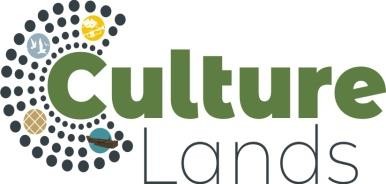 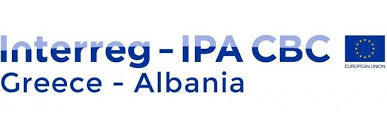 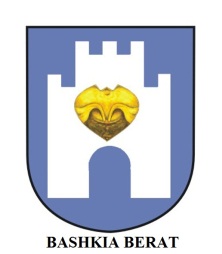 Projekti CULTURE LANDS ‘’Promovimi i turizmit kulturor dhe rritja e kapaciteteve ‘’ financuar nga Programi Nderkufitar IPA Shqiperi- Greqi  i Bashkimit Europian.Partneri Lider: Bashkia Follorinë ( Greqi) .Partnere: Bashkia Kastoria ,Universiteti Kozan,Qendra e Kerkimit Teknologjik te Maqedonise Perendimore , Bashkia Berat .Projekti CULTURE LANDS synon të ndihmojë autoritetet e menaxhimit për të krijuar grupe kulture ose lloje të tjera të "rrjeteve kulturore" të cilat do të bashkëpunojnë me institutet kërkimore për të organizuar ngjarje të përbashkëta kulturore dhe veprime të përbashkëta që promovojnë identitetin kulturor të përbashkët. Treguesi kryesor i rezultatit i lidhur drejtpërsëdrejti me projektin është rritja e vizitorëve vjetorë dhe rritja e numrit të turistëve në qendrat e akomodimit. CULTURE LANDS synon te arrije objektivat: • Mbështetjen e ndërtimit të infrastrukturës kryesore dhe aplikacioneve të teknologjisë së informacionit dhe komunikimit (TIK), infrastrukturës së biznesit dhe shërbimeve të biznesit për zhvillimin e turizmit.• Siguron pajisje dhe shërbime teknologjike të avancuara për të përmirësuar përvojën e vizitorëve.• Përdorni inovacionin teknologjik dhe njohuritë e grumbulluara për të komunikuar aspekte të ndryshme të trashëgimisë natyrore dhe kulturore.• Krijimi i destinacioneve të integruara turistike që përfshijnë vende nga të dyja anët e kufirit Shqiperi- Greqi.• Plani dhe zhvillimi i paketave turistike për zonën si dhe për të gjitha vendet si një përvojë e integruar.• Promovimi në mënyrë efektive fushat përparësore krahasuese.• Arritja e mbështetjes së biznesit sipërmarrës duke ndihmuar aktivitetin e ri të sipermarresve turistike• Të marrin pjesë në programe specifike të trajnimit që do të ndihmojnë punonjësit dhe sipërmarrësit të përmirësojnë cilësinë e shërbimeve që ato ofrojnë ne fushen e turizmit.Buxheti i Projektit eshte 39, 643 euro ku 15% e shumes do te mbulohet nga Bashkia Berat nëpërmjet kontributit me burime njerëzore dhe 85% e shumes do mbulohet nga granti i Programit te BE.